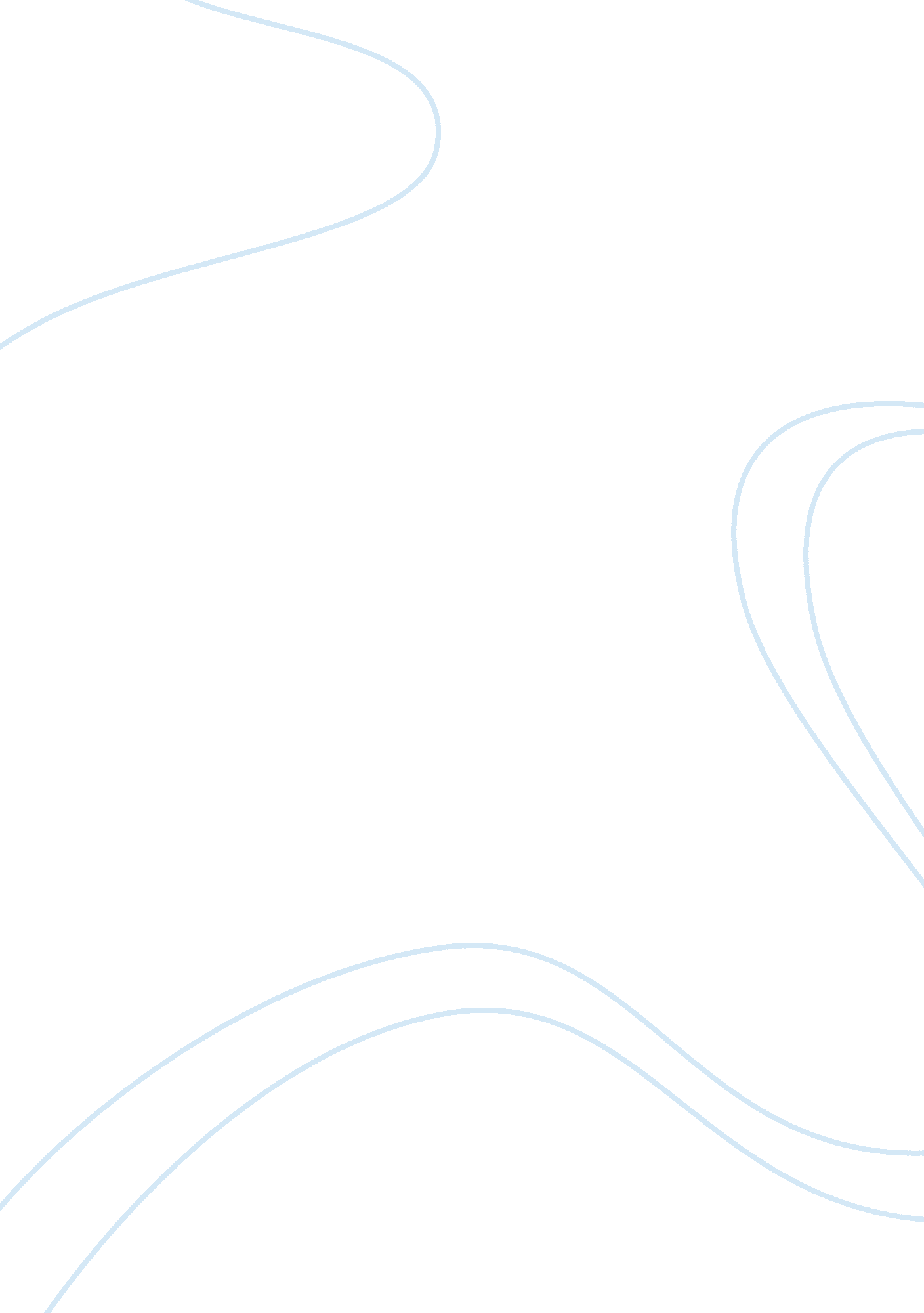 A letter of intent to enter the universityEducation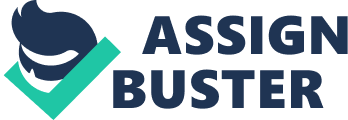 The best reason for me to pursue university studies (say, post-secondary education) is to correlate my career interests and personal interests under a single roof. My personal experience with inequalities in our (Afghanistan) society forced me to take a pledge to make use of every opportunity to serve the needy. As the wide gap between rich and poor is getting wider, the role of a social worker is crucial. Besides, as a person who represents third world countries, I am well aware of the fact that my responsibility is high. So, my plan is to acquire the skills and knowledge that the undergraduate program in social work can offer in order to make a difference in the world. Therefore, I have chosen to pursue post-secondary education in the Bachelor of Social Work because this course can help me materialize my personal and career goals. 

As a person with intense admiration towards social work, my preferred area of study is Social Work and I am applying for Bachelor of Social Work at the York University. My future career goals are deeply rooted in my personal experiences. For example, my personal experience in my motherland, i. e. Afghanistan motivated me a lot to pursue a career in social work. My ethnic identity as a person from Afghanistan, which faces the fame/problem of internal insurgencies, natural calamities, insufficiency in infrastructure development, the poor living condition of the citizens, etc force me to be in the forefront of social work. I feel quite sure that a generation with education and unending aspiration towards social work can transform the future of my nation. Now that I have moved to Canada, there still remains the urge in me to serve the society within my private and public domain. Ming-sum Tsui in the work ‘ Social work supervision: contexts and concepts’ makes clear that training programs conducted by universities transformed the formal social work scenario (Tsui 7). Thus, the most important motivation for my decision to do social work is my personal interest in easing the suffering of others and my family has been a significant influence in this regard. So, my future career goals are deeply rooted in my urge to serve society as a duty minded citizen. 

As an individual who represents the Afghani society, my work experiences and outside activities, along with my personal interests offered me the courage to pursue post-secondary education in BSW Bachelor of Social work. In addition, it will be highly constructive a career according to my beliefs and purposes. My educational background and my personal accomplishments support my decision to grab the opportunity and to pursue post-secondary education in Bachelor of Social Work. I have attended Seneca College of applied arts and Technology, Ontario, in Canada. I have also undergone four important courses in Social Service Worker Immigrant and Refugee and achieved a great result with a GPA of 4. 00. These courses have offered me great motivation and skills to accelerate my study in Social Work at the University. I have prior experience in social works and related accomplishments; I have received a Certificate for doing an outstanding job at Polycultural Immigrant & Community Services Toronto, ONT, (Volunteer work) and providing excellent service to its clients. At Polycultural Immigrant & Community Services Toronto, ONT, I offered information, referral and access counseling with regard to services such as health, housing, employment, training and education, legal aid, finance, social services, and immigration. I also assisted clients in understanding and integrating into Canadian society, practices, and procedures, and offered advice on ways of life, institutions, laws, etc. 

I am well aware of the fact that Canadian society is with multicultural, multilingual and multiracial characteristics. So, my ethnicity as a person from Afghanistan, who considers social work as an opportunity to serve society and to be a part of social change, will help me to be successful at University. In addition, as proof, beyond my personal achievements, I put forth my aspiration towards social work. I feel quite sure that my career goals, personal interests, educational background, accomplishments, volunteer activities etc are added advantages to my decision to pursue post-secondary education in Social Work. So, my future achievements at University will prove my success as a student from a different cultural background, but ready to transform according to situations. 